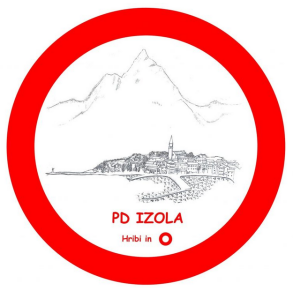                                  PLANINSKO DRUŠTVO IZOLADne 16.4.2022 organizira društvo izlet na Javornik iz Črnega vrha nad Idrijo. Zbor udeležencev pohoda je ob 8 uri  na parkirnem mestu pri univerzi v Izoli.  Izlet je lahke narave in pot je markirana zato kakšna posebna oprema ni potrebna samo oprema primerna letnemu času in vremenu. Čas hoje 4 ure.Na pot se bomo odpravili ali s kombijem ali z osebnim avtomobilom čez vipavsko dolino in Ajdovščino do Črnega vrha nad Idrijo kjer bomo parkirali pri osnovni šoli.Prijavite se lahko na mail   iztok.cadez@siol.net do četrtka 14.4.2022 do 22h. Moj mobi  051 211 899.Izlet vodim vodnik PD Izola  Iztok Čadež.V primeru slabe vremenske napovedi nujen dogovor.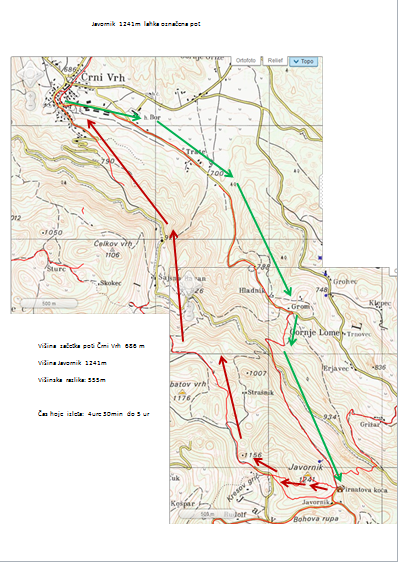                                                                                                                                                Vodnik PD Izola:                                                                                                                                                    Iztok Čadež        Seča, 2.4.2022                                                                                                                                                                                   	